Digital Book Trailer 2015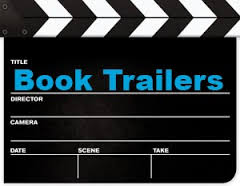 10th GradeAll material must be school appropriate; videos will be posted online.Students earning 100% on their AR List Book test (from Mrs. Strenge’s Book List) will receive a free homework coupon.  Genre Lists:Location:The geographical information of the book is explained in the digital book trailer.  The more specific the information, the more relevant the book trailer will be.Do not simply list the location or locations or introduce them in an awkward manner. Timeline:A set period of time which covers certain events or in which certain things are expected                 to occur.  A timeline can range from seconds to centuries.Tone/Atmosphere:Tone is an attitude of a writer toward a subject or an audience. Tone is generally conveyed through the choice of words or the viewpoint of a writer on a particular subject.Every written book has a central theme or subject matter.  The manner in which a writer approaches this theme and subject is the tone.The tone can be formal, informal, serious, comic, sarcastic, sad, and/or cheerful.Atmosphere is a type of feelings that readers get based on details such as setting, background, objects, and foreshadowing.Atmosphere refers to emotions or feelings an author conveys to his readers through description of objects and settings.Characters:Protagonist - The leading character, hero, or heroine of a drama or other literary work; a proponents for or advocate of a political cause, social program, etc.; the leader or principal person in a movement, cause, etc.Antagonist - a person who is opposed to, struggles against, or competes with another; an opponent; an adversary.Main Conflict:Conflict refers to the different drives of the characters or forces involved.  Conflict may be internal or external - that is, it may occur with a character’s mind or between a character and exterior forces.Man against man.Man against society.Man against nature.Man against self.Main Theme:What exactly is a theme?The theme is its moral.  The theme is its view about life and how people behave.  In fiction, the theme is not intended to teach or preach.  In fact, it is not presented directly at all.  You extract it from characters, action, and setting that make up the story.  In other words, you must figure out the theme yourself.  How do I find the theme?Check out the title.  Sometimes it tells you a lot about the theme.  Notice repeating patterns and symbols (like a red rose usually means love).  Sometimes these lead you to the theme.  What allusions are made throughout the story?  An allusion is an indirect reference to someone or something.  What are the details and particulars in the story?  What greater meaning may they have?  Remember that theme, plot, and structure are inseparable, all helping to inform and reflect back on each other.  Also, be aware that a theme we determine from a story never completely explains the story.  It is simply one of the elements that make up the whole.Common themesBurning Question:A question whose answer is of great interest to those watching the digital book trailer; a question that needs to be answered (as a fire needs to be extinguished).Possible subject ideas:Text:The average for the Readability Test is at a 10th grade level or above.The text is easy to read and consistent throughout the entire digital book trailer. Presentation with Graphics and Background:A consistent theme is throughout the trailer.The content is visually appealing and includes no watermarks and/or blurry pictures.The music or sound bites are enticing and appropriate for the book.Conventions:Grammar, Punctuation, Capitalization, Word Choice - grade appropriate.Sources:MLA StyleMLA Citation Guide: Visual Works – Temple Universityhttp://guides.temple.edu/c.php?g=77882&p=515489Helpful Hints:Resources for creating book trailers.http://library.conroeisd.net/book_trailershttp://libraryguides.mdc.edu/YA_Novelshttp://mrsstrengeclass.weebly.com/projects.htmlUse the rubric as a guide and a checklist.Don’t be afraid to try new things.Use the Internet as a resource.Ask questions.Invite others to critique.Proofread, Proofread, Proofread!Don’t PROCRASTINATE!!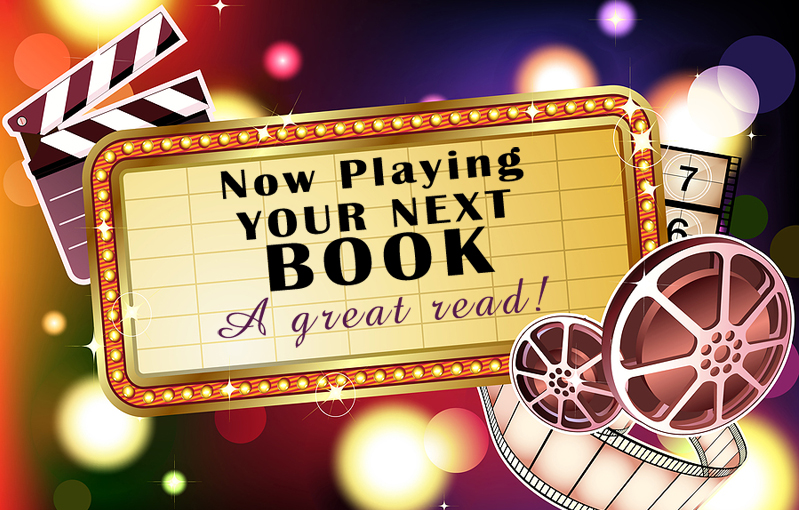 FICTIONActionAdventureAnimalsAnthologiesArtClassicsComedyComicsGraphic NovelsCrimeDiariesDramaFableFairy TaleFantasyFiction in VerseFolkloreFriendshipHistorical FictionHorror/ThrillerHumorLegendLiterary CriticismMagical RealismMysteryMythologyParanoidPhilosophicalPoetryPoliticalReligiousRomanceRealistic FictionSagaSatireScience FictionSelf HelpShort StorySlice of LifeSpeculativeTall TaleThrillerTravelUrbanWarNONFICTIONBiographyAutobiographyBusinessFinanceDiariesEconomicsEssayJournalsMathNarrative NonfictionScienceSpeechTrue CrimeWarAbandonmentAlienationsAmbitionThe American DreamBirth/ChildhoodComing of AgeCommercialismCommunityCrueltyDeath & DyingEducationEthicsFamilyFateFreedomThe Meaning of FreedomThe Search for FreedomIndependenceFaith/BeliefOvercoming Injustice Overcoming HandicapsPerseverance – Overcoming a ProblemGrowing UpMorality to Guide One’s ActionsRespecting AuthorityFutilityGenderGriefGuiltHeroismHopeIdentityIllnessIndividual & SocietyInnocence & ExperienceIsolationJusticeLoveMemoryNationalismNature & EnvironmentOppressionParenthoodPrideRaceRegretRejectionReligionResponsibilityScience & TechnologySocial Class & Social ChangeSpiritualityStages of LifeSuccessSufferingSurvivalTraditionViolenceWorkConflictRedemptionTeamworkTrustEthical DilemmasEuthanasia (Mercy Killing)AcceptanceCustomsMoneyChoicesDenialDiscriminationResourcefulnessNatureFriendshipBelongingMemoriesHonestyBulliesActivismCommitmentGuiltHeroesGood vs. EvilHumorHelpImmigrantsAdoptionLossLoyaltyLeadershipLonelinessCourageLoveDiversityHatredResponsibilityPeer PressurePovertyPridePrejudiceSafetyAngerRacismPeacePatriotismDiscoveryPropagandaCommunity & ResponsibilitySelf-esteemViolenceTragedyCaringWestward MovementSelf AwarenessCharacterWarDreamsChallengesValuesPrairies & PioneersThe Greater GoodRisk TakingThe Power of OneGratitudeDedicationSacrificeSuicidePlaying the VictimA life-threatening situation.Any danger. The threat could be to people, property, or alliances.A sudden, shocking revelationA leading question in a conversation.An announcement that changes things.A question that has been posed or explored is asked straight out.Any moment of tension. The shadow figure ahead just pulled out a knife.  A dead body is found in the trunk. An accusation is made.An uncertain plan is launched.A plan fails.  A backup plan fails, too.A tough decision by the protagonist or someone they are confronting.  Will the couple stay together?  Will a cure be a found in time?  Will the jury convict or acquit.A mystery is about to be exposed.  What’s behind the door?A character does the unexpected.The mystery is exposed. What are the results?